Üdvözlünk a 16. SEMMELWEIS KÖNYVHÉT alkalmából, 
a 2019/2020-as egyetemi tanév kezdetén!Tanulmányaidhoz sok sikert kívánunk!A Semmelweis Kiadó honlapján tájékozódhatsz a legújabb tankönyvekről, jegyzetekről, e-könyvekről, letölthetsz fontos dokumentumokat, de egyéb híreket, publikációkat is olvashatsz. Kérünk, regisztráld magad honlapunkon: www.semmelweiskiado.hu, és kérd hírlevelünket!GYÓGYSZERÉSZTUDOMÁNYI KAR, V. ÉVFOLYAMÁfás számla igényedet kérjük fizetéskor előre jelezd, mert utólag nem áll módunkban számlát adni. Könyvet és jegyzetet kizárólag sértetlen állapotban cserélünk, számla vagy nyugta ellenében. A könyv és a jegyzet szerzői jogi oltalom és kizárólagos kiadói felhasználási jog alatt áll (1999. évi LXXVI. törvény). Bármely részének vagy egészének mindennemű többszörözése a Kiadó engedélye nélkül jogsértő és büntetendő!Közös nyelvünk a könyv!							TASTE the universe of books!Szerző/szerkesztőKönyv/jegyzet címeKiadói áradbBagossy BettyDeutsch für Mediziner + MP37.980 Ft.Hajdú MáriaGyógyszertári gyógyszerkészítés, vénykészítéstan1.980 Ft.+ 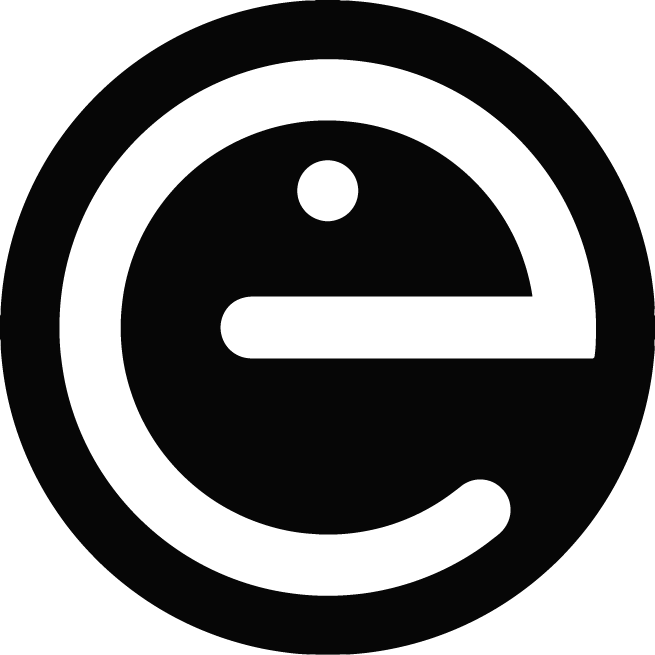 Kalabay LászlóA daganatos betegek gondozása600 Ft.Marczal GabriellaMérgező növények, növényi mérgezések1.500 Ft.Móriczné Győrffy MáriaEnglish for Doctors + MP37.980 Ft.+ Sótonyi PéterIgazságügyi orvostan6.000 Ft.+ Sótonyi PéterOrvosi felelősség900 Ft.+ Szántó Zsuzsa, Susánszky ÉvaOrvosi szociológia800 Ft.Szőke ÉvaGyógynövénytől a gyógyításig12.000 Ft.Szőke Éva, Kéri ÁgnesFarmakognózia + CD4.000 Ft.+ Tringer LászlóA pszichiátria tankönyve6.900 Ft.Túry FerencVálogatott pszichoterápiás esettanulmányok1.200 Ft.+ Unoka ZsoltA pszichoterápia alapjai4.800 Ft.+ E-könyvként is rendelhető. Bővebb információ honlapunkon: www.semmelweiskiado.huE-könyvként is rendelhető. Bővebb információ honlapunkon: www.semmelweiskiado.huE-könyvként is rendelhető. Bővebb információ honlapunkon: www.semmelweiskiado.huE-könyvként is rendelhető. Bővebb információ honlapunkon: www.semmelweiskiado.hu